附件：会议具体安排会议时间、地点2020年10月16日14:00—18:00 地点：北京丽亭华苑酒店3层鸿运1厅（北京市海淀区知春路25号）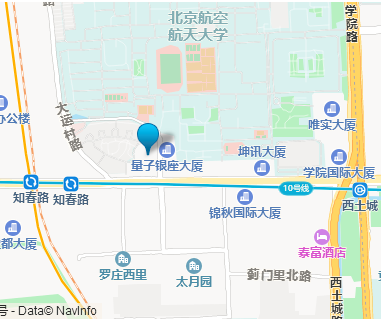 参会人员各高校信息化管理部门负责人和专业技术人员等会议报名拟参会人员请扫描下方二维码或填写回执表发送到指定邮箱完成报名。方式一、请扫描右侧二维码完成报名：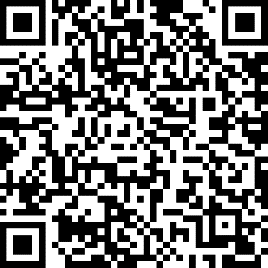 方式二、请填写会议回执发送到邮箱zhanghong@moe.edu.cn完成报名。会务组联系方式李老师  13269530256张老师  010-66019610  姓名单位名称职务电话邮箱